INFRARED INTERPRETER’S DAILY LOGIncident Name:TappanID-SCF-017169IR Interpreter(s):Tina Rotenburytrotenbury@fs.fed.us Local Dispatch Phone: Central Idaho 208.756.5157Interpreted Size:1350 acresGrowth last period:  0 acresFlight Time:0159 MDTFlight Date:08/19/2017Interpreter(s) location: Russellville, ARInterpreter(s) Phone: 479-886-0878GACC IR Liaison: Nate Yorgason GACC IR Liaison Phone: 435.590.1107National Coordinator: James Grace National Coord. Phone: 208.870.5066Ordered By:Ryan WhiteA Number:A-10Aircraft/Scanner System: N144Z/PhoenixPilots/Techs:Pilot: Ramsey  Pilot: Boyce Tech: KazIRIN Comments on imagery:Good imagery – one run.IRIN Comments on imagery:Good imagery – one run.Weather at time of flight:clearFlight Objective:Identify and map Heat perimeter, Scattered Heat and Isolated Heat SourcesDate and Time Imagery Received by Interpreter:08/19/2017 @ 0213 MDTDate and Time Imagery Received by Interpreter:08/19/2017 @ 0213 MDTType of media for final product:Shape files, KMZ, PDF, and IRIN LogDigital files sent to: http://ftp.nifc.gov/incident_specific_data/great_basin/2017_Incidents/Tappan/IR/20170819idcic@fs.fed.usType of media for final product:Shape files, KMZ, PDF, and IRIN LogDigital files sent to: http://ftp.nifc.gov/incident_specific_data/great_basin/2017_Incidents/Tappan/IR/20170819idcic@fs.fed.usDate and Time Products Delivered to Incident:08/19/2017 @ 0350 MDTDate and Time Products Delivered to Incident:08/19/2017 @ 0350 MDTType of media for final product:Shape files, KMZ, PDF, and IRIN LogDigital files sent to: http://ftp.nifc.gov/incident_specific_data/great_basin/2017_Incidents/Tappan/IR/20170819idcic@fs.fed.usType of media for final product:Shape files, KMZ, PDF, and IRIN LogDigital files sent to: http://ftp.nifc.gov/incident_specific_data/great_basin/2017_Incidents/Tappan/IR/20170819idcic@fs.fed.usComments /notes on tonight’s mission and this interpretation:Started interpretation with 08/12/2017 IR heat perimeter – No change in acres.Just a few isolated heat sources in the north part of the fire outside main perimeter. 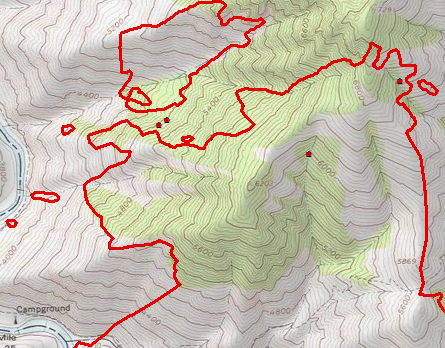 No Scattered or Intense heat detected.